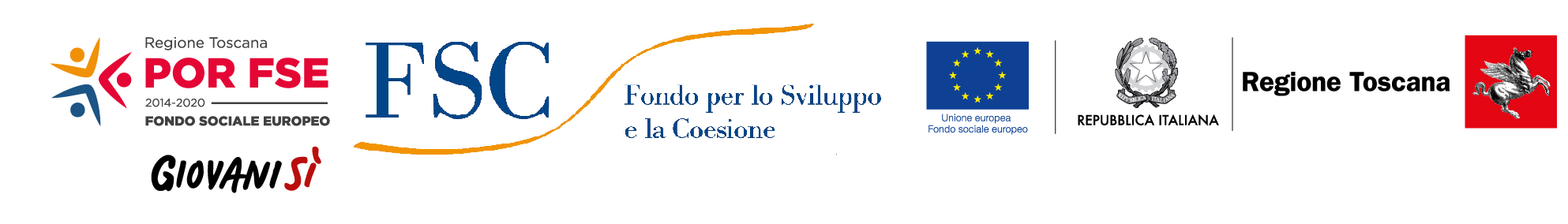 Allegato a)	AVVISO PUBBLICOPer l’acquisizione di Manifestazioni di Interesse per l’individuazione di servizi educativi per la prima infanzia accreditati (3-36 mesi) presso i quali il Comune di Marciana Marina (LI) potrà effettuare l’acquisto di posti bambino tramite stipula di successiva convenzione per l’a.e. 2022/2023.Richiamati i seguenti provvedimenti:L.R. 32/2002 “Testo unico della  normativa della Regione Toscana in materia di educazione, istruzione, orientamento, formazione professionale e lavoro”;Regolamento regionale DPRG 41/R/2013 e s.m.i.;Delibera Giunta Regionale Toscana n. 683 del 13/06/2022;Delibera Giunta  Regionale Toscana n.969  del l’8/08/2022 di approvazione dell’Avviso finalizzato al sostegno dell’offerta di servizi per la prima infanzia (3-36 mesi) – anno educativo 2022/2023;Decreto Dirigenziale R.T. n. 16213 dell’11/08/2022;ART. 1 Oggetto e finalitàIl Comune di Marciana Marina (LI) intende acquisire manifestazioni di interesse da parte di gestori dei servizi accreditati presenti sul territorio dell’Isola D’Elba, in ottemperanza a quanto previsto dall’Avviso Pubblico di cui all’allegato “A” del Decreto Dirigenziale della Regione Toscana n. 16213/2022;Il presente avviso è finalizzato all’individuazione dei gestori di servizi educativi per la prima infanzia accreditati, interessati a stipulare apposita Convenzione con il Comune di Marciana Marina al fine di consentire l’acquisto di posti bambino per l’anno educativo 2022/2023. Lo scopo dell’Avviso é:- assicurare pari opportunità nell’accesso ai servizi per la prima infanzia;- garantire il corretto funzionamento del sistema integrato pubblico/privato locale nell’ottica di unapolitica di conciliazione dei tempi di vita lavorativa e familiare;- reperire le risorse regionali di cui all'Azione 2 del “POR FSE 2014-2020 – fondo per lo sviluppo e la coesione (FSC) -  Avviso pubblico finalizzato al sostegno dell'offerta di servizi per la prima infanzia (3-36 mesi) – anno educativo 2022/2023”;- stipulare le convenzioni con i servizi educativi per la prima infanzia accreditati affidabili e di qualità che operino nel territorio.ART.2La manifestazione di interesse può essere presentata dai titolari di asili nido privati che siano accreditati alla data di scadenza del presente avviso.I servizi devono inoltre possedere requisiti di solidità economica, patrimoniale e gestionale a garanzia della continuità della convenzione ed a tutela delle famiglie utenti: tali requisiti si intendono non posseduti, se alla data di presentazione della manifestazione di interesse il servizio educativo non sia in grado di produrre un  DURC positivo o una certificazione di regolarità fiscale.Il rapporto con il Comune di Marciana Marina (LI) sarà disciplinato dalla successiva convenzione che avrà la durata del solo anno educativo 2022/2023.Il presente Avviso non vincola in alcun modo l’Amministrazione Comunale avendo la sola finalità di comunicare la disponibilità ad avviare rapporti di convenzionamento in relazione a quanto esplicitato dall’avviso regionale e si riserva, a suo insindacabile giudizio, di non procedere alla attivazione delle convenzioni per l’acquisto di posti bambino sia nel caso in cui non ci siano richieste di iscrizione alla struttura interessata sia che la stessa non abbia i requisiti richiesti.Art. 3Modalità di presentazione e terminiLa manifestazione di interesse dovrà essere presentata dai soggetti interessati utilizzando l’apposito modello predisposto e reperibile sul sito internet dell’Ente.La domanda redatta come sopra indicato, in carta libera, debitamente sottoscritta con allegata fotocopia non autenticata di valido documento di identità del sottoscrittore, dovrà pervenire entro il termine perentorio delle ore 12,00 del giorno 10 novembre 2022 mediante:1) consegna a mano all’Ufficio Protocollo;2) invio a mezzo posta raccomandata a.r. per la quale farà fede la data di arrivo ed il Comune non sarà responsabile per eventuali ritardi o disguidi del servizio postale;3) invio tramite PEC all’indirizzo: comunemarcianamarina@postacert.toscana.itArt. 4Casi di esclusioneVerranno escluse le istanze:- pervenute oltre il termine fissato dal suddetto art. 3;- non sottoscritte dal legale rappresentante;- risultanti contenere elementi non veritieri all’esito delle verifiche successive.Eventuali carenze o imprecisioni potranno essere oggetto di richiesta di integrazioni entro un termine breve fissato dall’ufficio.Art. 5Approvazione elenco gestoriAl termine della valutazione effettuata dal Servizio Istruzione verrà predisposto un elenco approvato con apposita determinazione dirigenziale in cui saranno inseriti i gestori che hanno manifestato l’adesione e non siano stati motivatamente esclusi.Art. 6Ai sensi dell’art. 13 del D. Lgs. 196/2003 (di seguito “Codice Privacy”) e dell’art. 13 del Regolamento UE n. 2016/679 (di seguito “GDPR 2016/679”), recante disposizioni a tutela delle persone e di altri soggetti rispetto al trattamento dei dati personali, desideriamo informarLa che i dati personali da Lei forniti formeranno oggetto di trattamento nel rispetto della normativa sopra richiamata e degli obblighi di riservatezza cui è tenuto il Comune di Marciana Marina per le attività connesse al presente atto. L'invio della dichiarazione di manifestazione di interesse equivale ad esplicita espressione del consenso previsto in ordine al trattamento dei dati personali, ai sensi del Decreto Legislativo n. 196/2003 e successive modificazioni.Il presente avviso e l’esito della selezione saranno pubblicati sul sito internet del Comune di Marciana Marina (LI) www.comune.marcianamarina.li.itMarciana Marina, 17/10/2022Il Responsabile Settore 1Servizi Affari generali, al cittadino, alla persona Dott.ssa Andrèe Donati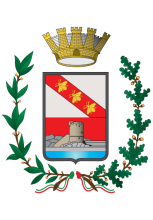 COMUNE DI MARCIANA MARINAPROVINCIA DI LIVORNOCodice Fiscale 82002040499Viale G. Pascoli 1  57033 Marciana Marina -Telefono 0565/99002 -99368 Fax 0565/904321Sito Internet: www.comune.marcianamarina.li.it  pec: comunemarcianamarina@postacert.toscana.it*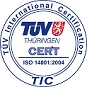 